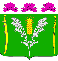 АДМИНИСТРАЦИЯСТАРОНИЖЕСТЕБЛИЕВСКОГО СЕЛЬСКОГО ПОСЕЛЕНИЯ КРАСНОАРМЕЙСКОГО РАЙОНАПОСТАНОВЛЕНИЕ«18» 12 2018г.                                                                                                           № 200станица СтаронижестеблиевскаяОб отмене постановления администрации Старонижестеблиевского сельского поселения Красноармейского района от 25 октября 2018 года № 159 «Об утверждении перечней нормативных правовых актов или их отдельных частей, содержащих обязательные требования, оценка соблюдения, которых является предметом муниципального контроля»	В соответствии с Федеральным законом от 6 октября 2003 года № 131-ФЗ «Об общих принципах организации местного самоуправления в Российской Федерации», Уставом Старонижестеблиевского сельского поселения Красноармейского района   п о с т а н о в л я ю :Признать утратившим силу:	Постановление администрации Старонижестеблиевского сельского поселения Красноармейского района от 25 октября 2018 года № 159 «Об утверждении перечней нормативных правовых актов или их отдельных частей, содержащих обязательные требования, оценка соблюдения, которых является предметом муниципального контроля».2. Настоящее постановление разместить на официальном сайте администрации Старонижестеблиевского сельского поселения Красноармейского района в информационно - телекоммуникационной сети «Интернет»  www.snsteblievskaya.ru.3. Контроль за выполнением настоящего постановления оставляю за собой.	4. Настоящее постановление вступает в силу со дня его подписания. ГлаваСтаронижестеблиевского сельского поселенияКрасноармейского района					                           В.В. Новак2ЛИСТ СОГЛАСОВАНИЯк проекту постановления администрации Старонижестеблиевского сельского поселения Красноармейского района от ________________№_____ «Об отмене постановления администрации Старонижестеблиевского сельского поселения Красноармейского района от 25 октября 2018 года № 159 «Об утверждении перечней нормативных правовых актов или их отдельных частей, содержащих обязательные требования, оценка соблюдения, которых является предметом муниципального контроля»Проект подготовлен и внесен:Главным специалистом по юридическим вопросам администрации Старонижестеблиевскогосельского поселенияКрасноармейского района                              Проект согласован:Начальник общего отдела администрацииСтаронижестеблиевскогосельского поселенияКрасноармейского района                  О.Н. Шестопал Н.В.СупрунГлавный специалист по социально-экономическим вопросам администрации Старонижестеблиевского сельского поселенияКрасноармейского района                                                             И.В. Шутка